                                                   Club K.C. I.D 344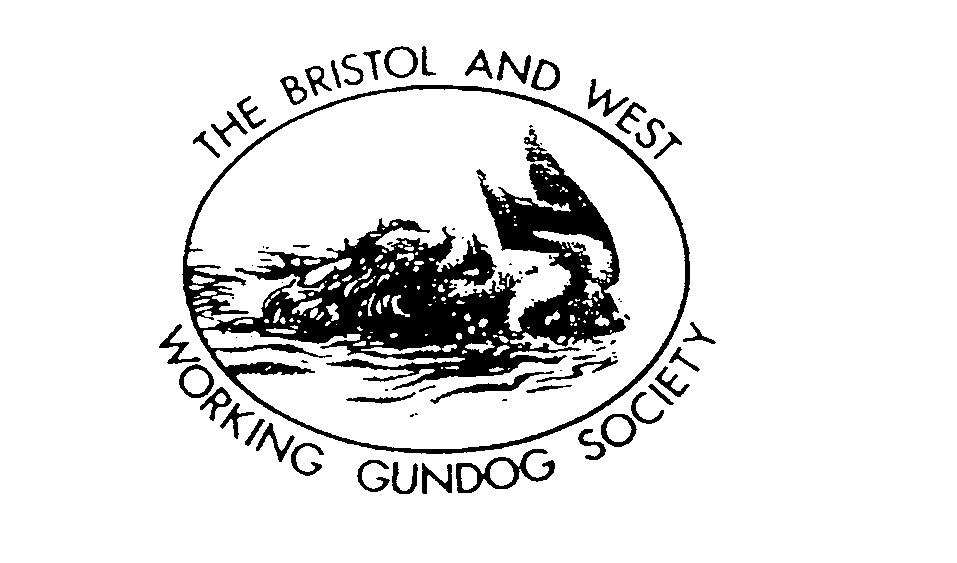 BRISTOL & WEST WORKING GUNDOG SOCIETYRETRIEVER FIELD TRIAL SCHEDULES 2021/22        All our trials are kindly sponsored by Skinners Pet Foods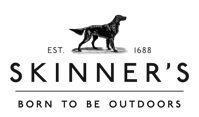 Stake No. R1: Open Qualifying Stake for AV Retrievers Limited to 24 Dogs.(held under Kennel Club Limited Rules and Regulations ‘J’)Date:		            Wednesday 29th & Thursday 30th September 2021Venue :	            Checkley Wood Shoot                                                               (Directions with running order)		            Meet 9.00am for 9.30am start.Hosts:		            Mr. Ivor and Mr. Nick BeavisJudges:	            Mrs. Lynn Mitchell (A3153); Mr. Mark Demaine (A3303);             Mr. Allen Downie (B2940); and Mr. Craig Perry  (B3550).                                    COVID safety officer John Mixture            Please enter on line using FTMS.Administration Fee:	£3.00 (Non-returnable) Entry Fee:		Members £55.00 Non-Members £70.00.                                    Please pay the Admin Fee online when entering the trial and the                                     Entry Fee online not later than 7 days before the TrialPrizes:			Winner - Perpetual Trophy; Prize Card; Rosette; & £55.00. Second - Prize Card; Rosette & £35.00. Third - Prize Card; Rosette & £20.00. Fourth - Prize Card & Rosette.Guns Choice - The Brockweir Tankard.                                    Highest achieving Golden Retriever getting through to 2nd day -                                    The Graham Cox Memorial Trophy  Closing Date for  	Entries:                     Received by Saturday 11th September 2021Date and Place           Sunday 12th September 2021.of Draw:                     6.00pm at the FT sectary’s home using FTMS.                                                                                                     Prior notice of attendance is required.        Results of the draw will be emailed by FTMS Notes:	                        This Stake holds qualification towards the 2021 IGL Retriever                                          Championships.Stake No. R2: Novice Stake for AV Retrievers Limited to 14 dogs.(held under Kennel Club Limited Rules and Regulations ‘J’)Date:		            Tuesday 28th September 2021Venue :	             Checkley Wood Shoot                                                               (Directions with running order)		            Meet 9.00am for 9.30am start.Hosts:		            Mr. Ivor and Nick BeavisJudges:	            Mr. Sean Mc Grath (A3010);  Mrs. Sally Richardson (B3214);             Mr. Reuben Mort (NP2977); and Mr. Paul Truby (NP3058).                                    COVID safety officer John Mixture            Please enter on line using FTMSAdministration Fee:	£3.00 (Non-returnable) Entry Fee:		Members £40.00 Non-Members £55.00.                                    Please pay the Admin Fee online when entering the trial and the                                     Entry Fee online not later than 7 days before the TrialPrizes:			Winner – The Ashford Trophy, Prize Card & Rosette & £40.00. Second - Prize Card; Rosette & £30.00. Third - Prize Card; Rosette & £15.00. Fourth - Prize Card & Rosette.Guns Choice – Silver Cup kindly donated by Kevin Turner.Closing Date for  	Entries:                      Received by Friday 10th September 2021.Date and Place            Saturday 11thSeptember 2021.of Draw:                      6.00pm at the FT sectary’s home using FTMS.                                                                 Prior notice of attendance is required.         Results of the draw will be emailed by FTMS and copies will be sent to those who provide a stamped addressed envelope.  Notes:                         Any member/owner/dog drawn to run in Novice R2 will not have preference in the draw for Novice R3.Stake No. R3: Novice Stake for AV Retrievers Limited to 14 dogs.(held under Kennel Club Limited Rules and Regulations ‘J’)Date:		           Wednesday 20th October 2021.  (Driven Trial)Venue :	           Bitterley Lodge Shoot, nr. Ludlow.                                    (Directions with running order)		            Meet 9.00am for 9.30am start.Hosts:		           Mr. Norman & Mrs. Sandra OnensJudges:	           Mr. Nick Coates(A2223); Mrs. Karen Mc Carthy (B3201);            Mrs. Vanessa King (NP3609); and Mary Palk (NP3755).                                   COVID safety officer John Mixture           Please enter on line using FTMS.Administration Fee:	£3.00 (Non-refundable) Entry Fee:		Members £40.00 Non-Members £55.00.                                    Please pay the Admin Fee online when entering the trial and the                                     Entry Fee online not later than 7 days before the TrialPrizes:			Winner - Evenlode Trophy, Prize Card & Rosette, plus £40.00. Second - Prize Card; Rosette & £30.00. Third - Prize Card; Rosette & £15.00. Fourth - Prize Card & Rosette.Guns Choice – Silver Cup kindly donated by Kevin Turner.Closing Date for	Entries:                      Received by Monday 4th October 2021.Date and Place           Tuesday 5th October 2121.Of Draw:                    6.00pm at the FT sectary’s home using FTMS.                                                                                                     Prior notice of attendance is required.    Results of the draw will be emailed by FTMS and copies will be sent to those who provide a stamped addressed envelope.Notes:                         Any member/owner/dog drawn to run in Novice R2 will not have preference in the draw for Novice R3.BWWGS AV RETRIEVER STANDING INSTRUCTIONS 2021/22All Trials will be held under Kennel Club Field Trial Rules and Regulations the Code of Conduct and the BWWGS AV Retriever Standing Instruction. Please read before entering.Dogs entered at Kennel Club Licensed Field Trials must be registered at the Kennel Club inaccordance with Kennel Club Regulations for Classification and Registration.*MEMBERS Please ensure your membership is up to date to qualify*New: THIS DOCUMENT INCLUDES OUR COVID RISK INSTRUCTIONS AT THE TIME OF REVISIONDon’t attend if you are self-isolating or any member of your household has been infected or had symptoms within 14 days of the trial date or your area is in localised lockdownContact the Club if you develop Covid-19 symptoms within 10 days of attending (FT secs will inform all attendees ‘track and trace’)All attend at their own risk and agree to abide by the social distancing and club requirements as advised at the time A Covid Officer will be appointed for each field trialAttendees will be required to leave the ground if protocol is not adhered toAll attendees to bring personal hand sanitiser and appropriate PPEAll attending to hand sanitise at the beginning of the day and several times during the day to avoid cross contamination e.g. After each bird handledMasks must be worn inside buildings and in vehicles (if required) with more than one occupantCompetitors must not offload paraphernalia onto anyone else.Spectators are not encouragedYou may supply your own Armband(s) but these will be available having taken the required precautions of sanitation. (Plastic products will be isolated for 72hrs) Awards may not be available at the time of the FT Stake.ENTRIES:              IF POSSIBLE ENTER ON-LINE VIA THE FIELD TRIAL MANAGEMENT SYSTEM.On-line FTMS entries:-     	 Admin Fee:  A non-refundable administration fee of £3 will be charged for each entry.               Entry Fee:  Payable on-line; at least 7 days before the day of the trial. (Except in exceptional circumstances)Paper entries:-              Admin Fee: A non-refundable Cheque for £3 will be charged for each entry.                Entry Fee:                                  Separate cheques for admin fee/entry fees made payable to                                              ‘Bristol and West Working Gundog Society’. 	          Postal entries must be received by the Field Trial Secretary by the date of the draw.             To receive a copy of the draw please enclose a stamped addressed envelope with your entry.               Paper Entries to be sent to: -  Field Trial Secretary (Retrievers)                                                                       Mrs. L. Mixture.The Lodge, Jackbarrow Road,Winstone,Cirencester.  Glos. GL7 7JZ  Tel:                     mobile: 07881 821374    (before 8.00pm please)      Email:  lucymixture@yahoo.co.uk	 Any member/owner/dog drawn to run in 1st Novice Stake (28/09/21) will not                      have preference in the draw for the 2nd Novice Stake (20/10/2021)Anyone unable to take up their run, immediately please contact FT Secretary.DEFINITIONS OF STAKES:Open A Stake in which dogs have the opportunity of gaining a qualification towards the title of Field Trial Champion (K Regulations refer) and towards entry in the Championship or Champion Stake for its breed; in which entry is open to all dogs of a specified breed or breeds except that such Stakes may not be confined to Any Variety Spaniel [except Spaniel (Cocker) and Spaniel (English Springer)]. It may be limited to a prescribed number of runners (J4 refers), in which case these shall be decided by a draw conducted in accordance with Regulation J7.i. so that preference is given to previous performance.NoviceA Stake which is confined to dogs which have not gained a place which would qualify them for first preference in the draw for Open Stakes. .OPEN Stakes: A Stake in which dogs have opportunity of gaining qualification towards for the title of Field Trial Champion  (K regulations refer) or entry in the Championship Stake. J7 i. Preference in the draw for open stake     (1)     RetrieversA first second or third or fourth in a 24 dog Open Stake. First Second or third in a One-day Open Stake.A first in All-Aged or Novice stakesOrder of DrawsJ7 j.       	(1) Open Stake: i.   Members first preference dogs which have gained places shown above.  ii.  Members second preference dogs which have gained places shown above.  iii. Non-Members first preference dogs which have gained places shown above.    iv. Non-Members second preference dogs which have gained places shown above.    v.  Members dogs which have gained other places.  vi. Non-Members dogs which have gained other places.iv. Others dogsThe foregoing places must have been gained in a Stake qualifying for entry in the Kennel Club Stud Book.  Novice Stake: Confined to dogs which have not gained a place, or places which would qualify them for first preference in the draw for open stakes.      J7 j.	(2) Novice Stake:i.   Members first preference dogs.  ii.  Members second preference dogs.  iii. Non-Members first preference dogs.    iv. Non-Members second preference dogs.If a member enters more than two eligible dogs for a stake, these subsequent eligible dogs will be placed in separate ballots and drawn before non-members eligible dogs.OWNERS ENTERING MORE THAN ONE DOG - in the event of over subscription, you must state a preference in the draw. However, in cases of Joint-Ownership of more than one dog, each of the owners may handle one of the dogs which are jointly owned, and each dog must be entered as a separate entry and will be treated as a single entry in the event of a ballot. If a partnership enters a dog only one of the partners shall be permitted to make a separate entry for a dog registered in his/her sole ownership.  RESIDING OUTSIDE THE UK - All dog must be registered with the Kennel Club Breed Registeror have recorded authority to compete (ATC) number to be eligible to compete in a field trial.All overseas entries without an Authority to Compete number will be returned to the competitor. RESERVES - must inform the FT Sec immediately if the run cannot be taken up or fees may not be refunded. See J.7.f for exceptions.CLOSING DATES – as stated on the schedule.  SUBSTITUTION OF DOGS - Substitutions may be allowed up to 5 days before the Trial.             Should a dog be drawn to run in a Stake and then withdraw for any reason the Owner may run a substitute dog in its place provided:The substitute dog has gained a qualification for the equivalent preference in the draw AT THE DATE OF THE DRAW;Details of substitute dog(s) MUST be included in the Entry Form for that Stake and MUST be clearly marked as Substitute.JUDGES ARE PROHIBITED from entering a dog at a trial they are judging where it is recorded in their ownership or part ownership. REFUSAL OF ENTRY - The BWWGS reserves the right to refuse an entry without stating the reason. CANCELLED TRIALS DUE TO BAD WEATHER: There will be a 50% refund  NEW: No entries or cheques will be accepted on the day DRAW – All Draws will take place via FTMSNew:  RUNNING CARD: Running cards will be sent out electronically in advance of the day. (This may change)MEETING AND STARTING TIMES – 9.00 for 9.30 Competitors must report to the Chief Steward not later than 15 minutes prior to the published starting time. RESERVES WILL BE SUBSTITUTED FOR ABSENTEES at the point when the Chief Steward calls competitors and Judges together and makes his/her introductions. This will be deemed to be the start of the trial.  LUNCH - Competitors should make their own arrangements for lunch. There may be a chance of shooting through lunch so it is advisable for competitors to take something with them.  RED FLAG - Instructions from the dedicated red flag MUST be adhered to at all times.PICKING UP DOG - there will be a dog whose sole purpose is to retrieve any game not recovered by dogs running in the stake.  PRIZES - Prize cards and rosettes are on offer in every stake. Any trophies on offer remain the property of BWWGS and are held for one year only.  CHANGES TO THE SCHEDULE - Should circumstances so dictate the BWWGS, in consultation with the Judges, may alter arrangements as necessary. Such changes and the circumstances surrounding them will be reported to the Kennel Club at the earliest opportunity.  No modification may be made to the schedule after publication except by permission of the Kennel Club, followed by advertisement in appropriate journals if time permits before the closing of entries. WELFARE OF DOGS - A competitor whose dog is entered at a Kennel Club licensed event should take all reasonable steps to ensure the needs of their dog(s) are met, and should not knowingly put their dogs’ health and welfare at risk by any action, default, omission or otherwise. A breach of this Regulation may be referred to the General Committee for disciplinary action under Kennel Club Rules and Regulations DOGS IN CARS ON HOT DAYS - Your dog is vulnerable and AT RISK if left in a vehicle in high temperatures and even on days considered as slightly warm. Please take care of your dog. If your dog is found to be at risk forcible entry to your vehicle may be necessary without liability for any damage caused. GUNS/QUARRY - There has been a change in the law and some types of quarry may not now be killed with lead shot. It therefore depends on what type of ammunition the guns have loaded at the time an opportunity presents itself as to whether Duck, Geese, Snipe, Golden Plover, Moorhen or Coot are killed.  APPROPRIATE DRESS - All Competitors, Stewards or other persons attending a Trial should be appropriately dressed and should consider themselves to be under the direction of the Chief Steward and officials of the society.  DISCIPLINE - All handlers must carry out the instructions of the Judges who are empowered to turn out of the Stake any dog whose handler does not obey them or whose handler wilfully interferes with another competitor or his dog. When in the gallery, everybody should remain close to the steward carrying the red flag to minimise the risk of accidents. Noise levels should be kept to a minimum. All dogs must be kept on a lead except when running. Nobody should bring a dog to a Trial unless it is competing. Competitors may exercise their dogs prior to the Trial by permission of the Chief Steward, but only when and where indicated. Anyone continually disobeying these instructions will be asked to vacate the ground. Bitches in season will not be allowed on the ground.  Any bitch found to be in season must be removed from the ground immediately. No person shall carry out punitive correction or harsh handling at a Field Trial.  Please read the BWWGS Code of Conduct on our website.SPECTATORS - Prior approval by the Field Trial Secretary is required for spectators to attend any of the society’s Field Trials. NEW: at present spectators are suspended.VIDEOGRAPHY AND PHOTOGRAPHY will only be permitted with the express permission of the Chief Steward and the host and those photographed. LIABILITY - Neither the Bristol & West Working Gundog Society nor the hosts of any meeting will accept liability for any accident, damage, illness or injury to dogs, owners, handlers, spectators, or any other person or property whatsoever. FIELD TRIAL COMMTTEE ON THE DAY will be appointed from members present to act on behalf of the BWWGS.  WEBSITE: www.bwwgs.co.uk	                                                            Revised 1st July 2021